Красноярский край Ермаковский район Григорьевский сельский Совет депутатов 	Решение 	№ 38-132р19.01.2023	С. ГригорьевкаОб утверждении Порядка проведения осмотра зданий, сооружений на предмет их технического состояния и надлежащего технического обслуживания на территории Григорьевского сельсовета В соответствии с частью II статьи 55.24 Градостроительного кодекса РФ. Руководствуясь статьей Устава Григорьевского сельсовета, Григорьевский сельский Совет депутатов РЕШИЛ:1.Утвердить Порядок проведения осмотра зданий, сооружений на предмет их технического состояния и надлежащего технического обслуживания на территории Григорьевского сельсовета согласно Приложению.2. Контроль за исполнением настоящего решения возложить на заместителя председателя Григорьевского сельского Совета депутатов.3. Решение вступает в силу после официального обнародования.Председатель Григорьевского сельского	                      С.А Дувендей Совета депутатов:                                                    Глава Григорьевского сельсовета:                                  С.Н. Леоненко  Приложение к Решению Григорьевского сельсовета от     19.01.2023                .                                                       №     38-132р                     . Порядок проведения осмотра зданий, сооружений на предмет их технического состояния и надлежащего технического обслуживания на территории Григорьевского сельсовета.ОБЩИЕ ПОЛОЖЕНИЯ1.1.	Порядок проведения осмотра зданий, сооружений в целях оценки их технического состояния и надлежащего технического обслуживания и выдачи рекомендаций о мерах по устранению выявленных в ходе такого осмотра нарушений (далее - Порядок) регламентирует проведение осмотра зданий, сооружений независимо от формы собственности, расположенных на территории Григорьевского сельсовета, за исключением случаев, если при эксплуатации зданий, сооружений осуществляется государственный контроль (надзор) в соответствии с федеральными законами.1.2.	Целью проведения осмотра зданий, сооружений является оценка технического состояния и надлежащего технического обслуживания зданий, сооружений в соответствии с требованиями технических регламентов к конструктивным и другим характеристикам надежности и безопасности зданий, сооружений, требованиями проектной документации указанных объектов.1.3.	Основными задачами проведения осмотра являются: профилактика нарушений требований законодательства приэксплуатации зданий, сооружений;- зашита прав физических и юридических лиц при эксплуатации зданий, сооружений.2.ОСМОТР ЗДАНИЙ, СООРУЖЕНИЙ И ВЫДАЧА РЕКОМЕНДАЦИЙ О МЕРАХ ПО УСТРАНЕНИЮ ВЫЯВЛЕННЫХ НАРУШЕНИЙ2.1.	Проведение осмотров зданий, сооружений осуществляется на основании заявления физического или юридического лица (далее - Заявитель) о нарушении требований законодательства Российской Федерации к эксплуатации зданий, сооружений, о возникновении аварийных ситуаций в зданиях, сооружениях или о возникновении угрозы разрушения зданий, сооружений, поступившего в указанный в пункте 2.2 настоящего Порядка уполномоченный орган по месту нахождения зданий, сооружений.2.2.	Органом, уполномоченным на прием от физического илиюридического лица заявления о нарушении требований законодательства Российской Федерации к эксплуатации зданий, сооружений, о возникновении аварийных ситуаций в зданиях, сооружениях или возникновении угрозы разрушения зданий, сооружений является Григорьевский сельсовет.2.3.	Осмотр зданий, сооружений и выдача рекомендаций о мерах по устранению выявленных в ходе таких осмотров нарушений в отношении зданий, сооружений независимо от формы собственности, расположенных на территории Григорьевского сельсовета, осуществляется Комиссией по оценке технического состояния и надлежащего технического обслуживания зданий, сооружений, созданной при уполномоченном органе (далее - Комиссия).2.4.Положение и состав Комиссии утверждается правовым актом органа местного самоуправления муниципального образования.2.5.К полномочиям Комиссии относятся:-организация и проведение осмотра;-подготовка и выдача рекомендаций о мерах по устранению выявленных нарушений;-сбор информации о выполнении рекомендаций о мерах по устранению выявленных нарушений.2.6.Предметом осмотра является оценка технического состояния и надлежащего технического обслуживания зданий, сооружений в соответствии с требованиями технических регламентов к конструктивным и другим характерце гикам надежности и безопасности объектов, требованиями проектной документации указанных объектов.2.7.	Собственник здания, сооружения и лицо, ответственное за эксплуатацию здания, сооружения, уведомляются Комиссией о проведении осмотра здания, сооружения не позднее, чем за 3 рабочих дня до дня проведения осмотра заказным почтовым отправлением с уведомлением о вручении.В случае поступления заявления о возникновении аварийных ситуаций в зданиях, сооружениях или о возникновении угрозы разрушения зданий, сооружений, собственник здания, сооружения и лицо, ответственное за эксплуатацию здания, сооружения, уведомляются Комиссией о проведении осмотра здания, сооружения незамедлительно любым доступным способом, позволяющим осуществить фиксацию получения уведомления.2.8.При осмотре зданий, сооружений проводятся:осмотр объекта, обследование исправности строительных конструкций, систем инженерно-технического обеспечения, сетей инженерно-технического обеспечения и их элементов;-проверка журнала эксплуатации здания, сооружения, в который вносятся сведения о датах и результатах проведенных осмотров, контрольных проверок и (или) мониторинга оснований здания, сооружения, строительных конструкций, сетей инженерно-технического обеспечения и систем инженерно-технического обеспечения, их элементов, о выполненных работах но техническому обслуживанию здания, сооружения, о проведениитекущего ремонта здания, сооружения, о датах и содержании выданных уполномоченными органами исполнительной власти предписаний об устранении выявленных в процессе эксплуатации здания, сооружения нарушений, сведения об устранении этих нарушений;-ознакомление с проектной документацией здания, сооружения;-ознакомление с технической документацией на многоквартирный дом;-иные мероприятия, необходимые для оценки технического состояния и надлежащего технического обслуживания здания, сооружения, соответствия требованиям технических регламентов к конструктивным и другим характеристикам надежности и безопасности объектов, требованиям проектной документации осматриваемого объекта.2.9.Срок проведения осмотра здания, сооружения составляет не более 20 дней со дня регистрации заявления о нарушении требований законодательства Российской Федерации к эксплуатации зданий, сооружений, а в случае поступления заявления о возникновении аварийных ситуаций в зданиях, сооружениях или возникновении угрозы разрушения зданий, сооружений - не более 24 часов с момента регистрации заявления.2.10.По результатам осмотра здания, сооружения в течение 5 рабочих дней со дня проведения осмотра, а в случае проведения осмотра здания, сооружения на основании заявления о возникновении аварийных ситуаций в зданиях, сооружениях или о возникновении угрозы разрушения зданий, сооружений - в течение 1 рабочего дня со дня проведения осмотра, составляется заключение об осмотре здания, сооружения по форме согласно приложению 1 к настоящему Порядку. К заключению об осмотре здания, сооружения прилагаются материалы, оформленные в ходе осмотра здания, сооружения.2.1 I. В случае выявления при проведении осмотра здания, сооружения нарушений требований технических регламентов к конструктивным и другим характеристикам надежности и безопасности объектов, требований проектной документации указанных объектов в течение 5 рабочих дней со дня проведения осмотра Комиссией составляются рекомендации о мерах по устранению выявленных в ходе осмотра зданий, сооружений нарушений, по форме согласно приложению 2 к настоящему Порядку.2.12.Копии заключения об осмотре здания, сооружения в течение 3 рабочих дней со дня его составления вручаются Комиссией под подпись собственнику здания, сооружения и лицу, ответственному за эксплуатацию здания, сооружения, либо направляются указанным лицам заказным почтовым отправлением с уведомлением о вручении, а в случае проведения осмотра здания, сооружения на основании заявления о возникновении аварийных ситуаций в зданиях, сооружениях или возникновении угрозы разрушения зданий, сооружений - вручаются под подпись собственнику здания, сооружения и лицу, ответственному за эксплуатацию здания, сооружения, в день составления заключения об осмотре здания, сооружения.Письменный ответ о результатах проведения осмотра здания, сооружения направляется Комиссией Заявителю в течение 3 рабочих дней содня составления заключения об осмотре здания, сооружения.2.13.Рекомендации о мерах по устранению выявленных в ходе осмотра здания, сооружения нарушений в течение 3 рабочих дней со дня их составления вручаются Комиссией под подпись собственнику здания, сооружения и лицу, ответственному за эксплуатацию здания, сооружения, либо направляются указанным лицам заказным почтовым отправлением с уведомлением о вручении.2.14.В случае выявления нарушений требований технических регламентов к конструктивным и другим характеристикам надежности и безопасности объектов, требований проектной документации указанных объектов уполномоченный орган направляет копию заключения об осмотре здания, сооружения в течение 3 рабочих дней со дня его составления в орган, должностному лицу, в компетенцию которых входит решение вопроса о привлечении к ответственности лица, совершившего такое нарушение.2.15.Сведения о проведенном осмотре здания, сооружения вносятся в журнал учета осмотров зданий, сооружений, находящихся на территории Григорьевского сельсовета, который ведется Григорьевским сельсоветом, по форме согласно приложению 3 к настоящему Порядку.2.16.Осмотр зданий, сооружений не проводится, если при эксплуатации зданий, сооружений осуществляется государственный контроль (надзор) в соответствии с федеральными законами.Заявление о нарушении требований законодательства Российской Федерации к эксплуатации зданий, сооружений, если при эксплуатации зданий, сооружений осуществляется государственный контроль (надзор) в соответствии с федеральными законами, направляется Комиссией в орган, осуществляющий в соответствии с федеральными законами государственный контроль (надзор) при эксплуатации зданий, сооружений, в течение 7 дней со дня регистрации заявления с уведомлением Заявителя в срок, не превышающий 3 рабочих дней со дня направления заявления в орган государственного контроля (надзора).Заявление о возникновении аварийных ситуаций в зданиях, сооружениях или о возникновении угрозы разрушения зданий, сооружений, если при эксплуатации зданий, сооружений осуществляется государственный контроль (надзор) в соответствии с федеральными законами, направляется Комиссией в орган, осуществляющий в соответствии с федеральными законами государственный контроль (надзор) при эксплуатации зданий, сооружений, в течение 3 рабочих дней со дня регистрации заявления с уведомлением Заявителя в срок, не превышающий 3 рабочих дней со дня направления заявления в орган государственного контроля (надзора).3.ОБЯЗАННОСТИ ЧЛЕНОВ КОМИССИИ ПРИ ПРОВЕДЕНИИ ОСМОТРА ЗДАНИЙ, СООРУЖЕНИЙЧлены Комиссии при проведении осмотра зданий, сооружений обязаны:-соблюдать законодательство Российской Федерации, Красноярского края, правовые акты органов местного самоуправления Григорьевского сельсовета. права и законные интересы физических и юридических лиц, и индивидуальных предпринимателей:-привлекать к осмотру зданий, сооружений специализированные организации, соответствующие требованиям законодательства;-не препятствовать заявителю, владельцам зданий, сооружений либо их уполномоченным представителям присутствовать при проведении осмотра зданий, сооружений и давать разъяснения по вопросам, относящимся к предмету осмотра зданий, сооружений;предоставлять заявителю, владельцам зданий, сооружений информацию и документы, относящиеся к предмету осмотра зданий, сооружений;-осуществлять иные обязанности, предусмотренные законодательством Российской Федерации. Красноярского края, правовыми актами Григорьевского сельсовета.4.КОНТРОЛЬ ЗА СОБЛЮДЕНИЕМ ПОРЯДКА4.1. Контроль за соблюдением настоящего Порядка в отношении зданий, сооружений осуществляется Григорьевским  сельсоветом.Приложение 1 к Порядку проведения осмотра зданий, сооружений в целях оценки их технического состояния и надлежащего технического обслуживания на территории Григорьевского сельсоветаЗАКЛЮЧЕНИЕ №ОБ ОСМОТРЕ ЗДАНИЯ, СООРУЖЕНИЯ« »	20	г.	                                                с. ГригорьевкаНастоящее Заключение составлено(Ф.И.О., должности, место работы лиц, участвующих в осмотре зданий, сооружений)с участием представителей специализированных организаций(фамилия, имя. отчество, должность, место работы)На основании(дата и номер НПА, наименование уполномоченного органа)проведен осмотр(наименование здания, сооружения, его местонахождение)в присутствии:(Ф.И.О. правообладателя здания, сооружения)(Ф.И.О. лица, ответственного за эксплуатацию здания, сооружения либо уполномоченного представителя) При осмотре установлено:(подробное описание данных, характеризующих состояние объекта осмотра, в случае выявленных нарушений указываются документы, требования которыхнарушены)Приложения к заключению:(материалы фотофиксации, иные материалы, оформленные в ходе осмотра)Подписи должностных лиц, проводивших осмотр:С заключением ознакомлены:Правообладатель здания, сооружения		(подпись)	(Ф.И.О.)Лицо. ответственное за эксплуатацию здания, сооружения(подпись) (Ф.И.О.)Копию акта получил:«	»	20	г.	(дата) (подпись) (Ф.И.О.)(подпись) (Ф.И.О., должность, место работы)Приложение № 2 к Порядку проведения осмотра зданий, сооружений в целях оценки их технического состояния и надлежащего технического обслуживания на территории Григорьевского сельсовета РЕКОМЕНДАЦИИ О МЕРАХ ПО УСТРАНЕНИЮ ВЫЯВЛЕННЫХ В ХОДЕ ОСМОТРА ЗДАНИЙ, СООРУЖЕНИЙ НАРУШЕНИЙ        « »               20    г.                                                                                                                 с. ГригорьевкаДля устранения нарушений требований законодательства Российской Федерации кэксплуатации зданий, сооружений, зафиксированных в заключении №	об осмотре здания, сооружения от «	»	20	г.(выявленное нарушение требований законодательства Российской Федерации к эксплуатации зданий, сооружений)рекомендуется:(рекомендации о мерах по устранению выявленных в ходе осмотра зданий, сооружений нарушений)Подписи должностных лиц, подготовивших рекомендации:(подпись)(Ф.И.О., должность, место работы)Собственник здания, сооружения рекомендации получил (заполняется в случаевручения под подпись):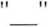 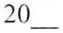 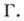 (дата)	(подпись) (Ф.И.О. физ. лица, лица, которое в силузакона, иного правового акта или учредительного документа юридического лица уполномочено выступать от его имени, либо действующего в силу полномочий, основанных на доверенности)Лицо, ответственное за эксплуатацию здания, сооружения, рекомендации получил (заполняется в случае вручения под подпись):                                                                                                                                                                                                                       г. (дата) (подпись) (Ф.И.О. физ. лица, лица, которое в силу закона, иного правового акта или учредительного документа юридического лица уполномочено выступать от его имени, либо действующего в силу полномочий, основанных на доверенности)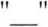 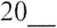 (подпись)(Ф.И.O., должность, место работы)(подпись)(Ф.И.О., должность, место работы)(подпись)(Ф.И.О., должность, место работы)(подпись) (Ф.И.О., должность, место работы)(подпись) (Ф.И.О., должность, место работы)(подпись)(Ф.И.О., должность, место работы)(Ф.И.О., должность, место работы)(подпись)(ФЛI.О., должность, место работы)(подпись)(ФЛ1.О., должность, место работы)(подпись)(ФЛТО., должность, место работы)